Step 1Отворете start.jpg. От Image > Image size променете размера на  1000px / 669px 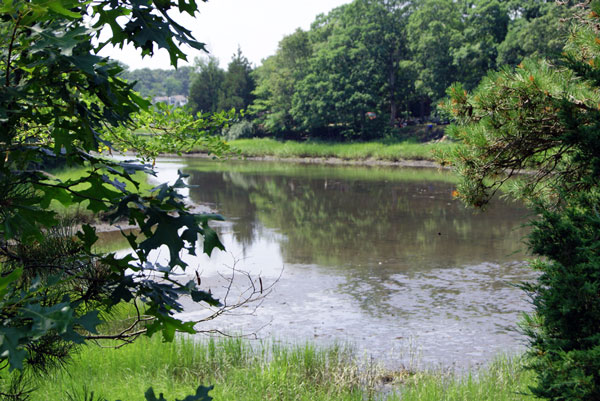 Step 2Copy background layer два пъти използвайки Ctrl+J, скрийте background layer and don’t и работете само с  Layer 1 copy. Сменете blending mode на слоя на  Color Burn .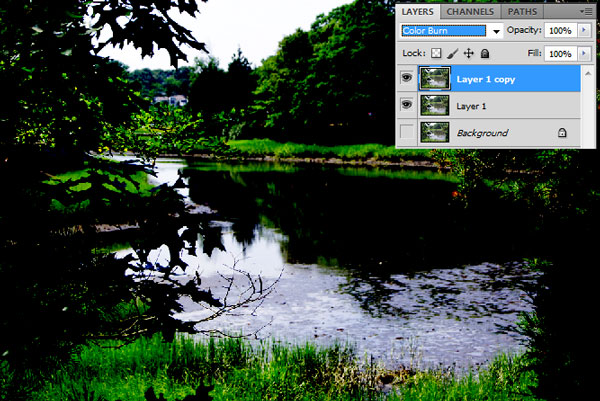 Step 3Copy слоя отново (Ctrl+J) и  сменете blending mode на Screen 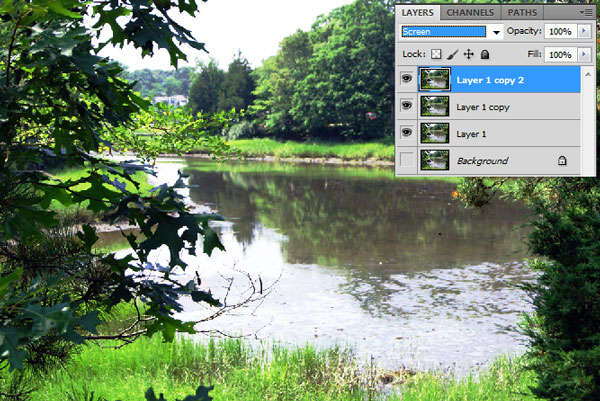 Step 4Обединете всички видими слоеве - Layer > Merge Visible (or hit Ctrl+Shift+E) и приложете Image > Adjustments > Color Balance на новия слой.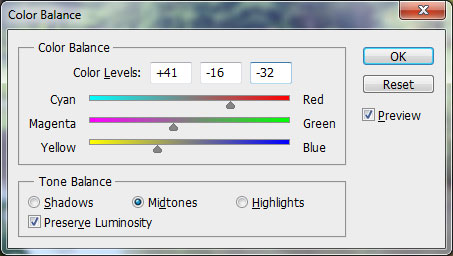 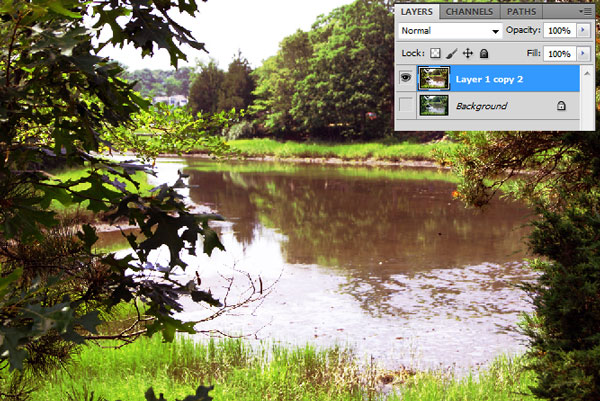 Step 5Copy този слой  Ctrl+J и приложете Image > Adjustments > Brightness/Contrast.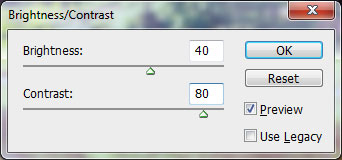 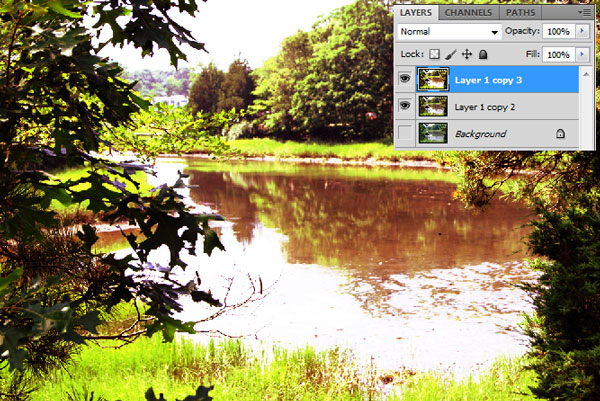 Step 6Сменете  blending mode на  Saturation за този слой.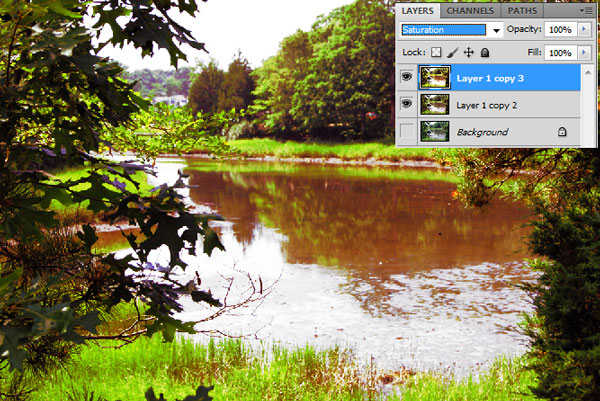 Step 7да имате три слоя в този момент: background layer с оригиналната снимка (не се вижда), слой с редактирана снимка и друг слой над него с много светли цветове. Включете видимостта на  background layer слоя и приложете Layer > New > Layer from Background. Преместете го с влачене най-отгоре.Step 8Приложете за този слой Image > Adjustments > Hue/Saturation :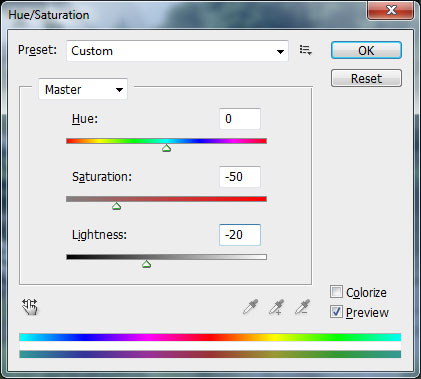 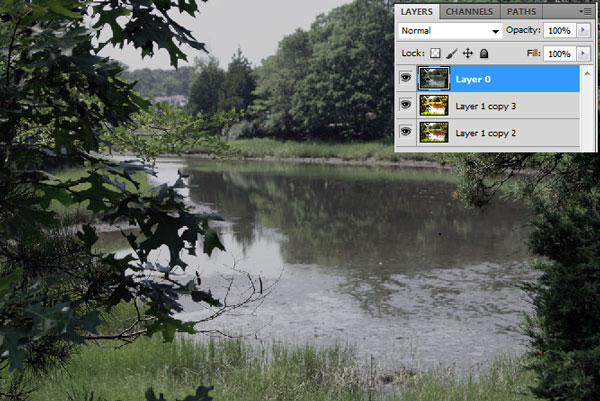 Step 9Приложете Rectangular Marquee Tool: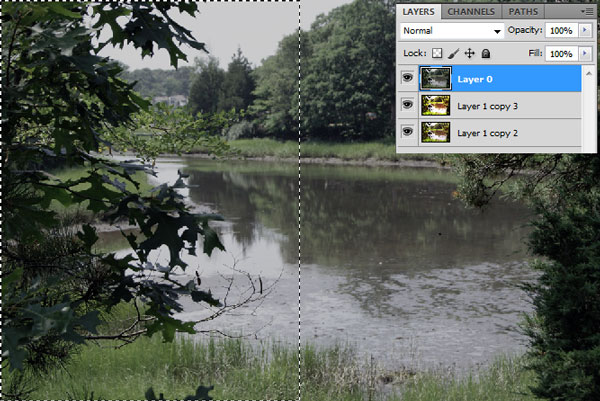 Step 10и приложете Edit > Transform > Warp.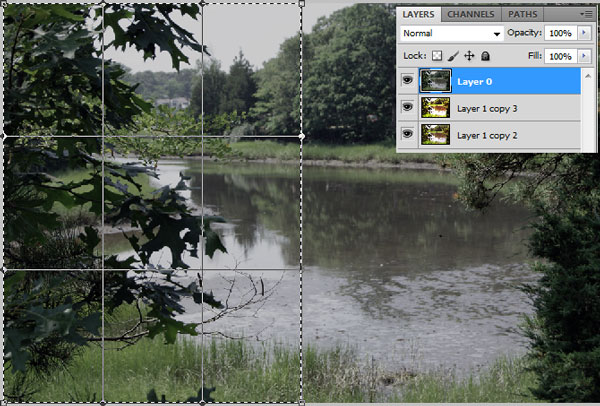 Step 11По следния начин: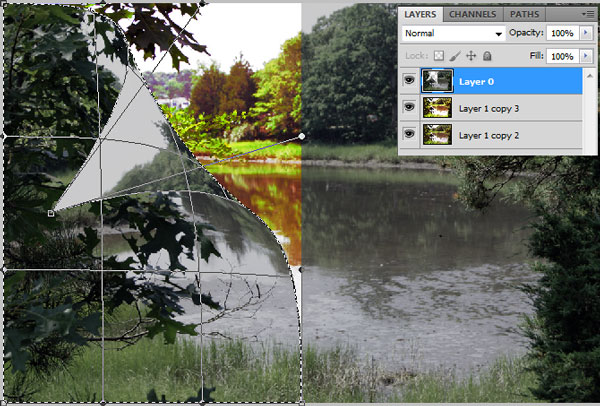 Step 12Докато се получи следнотоМ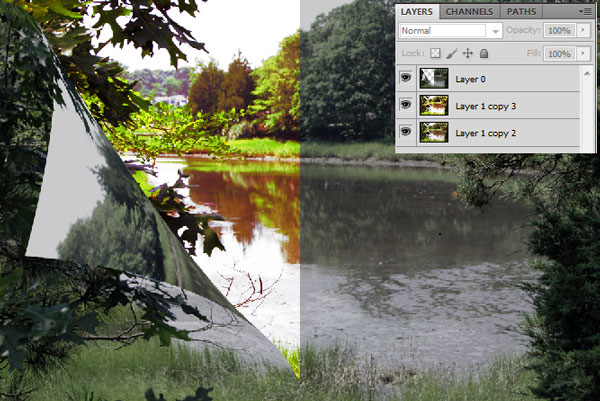 Step 13Направете същото с дясната част: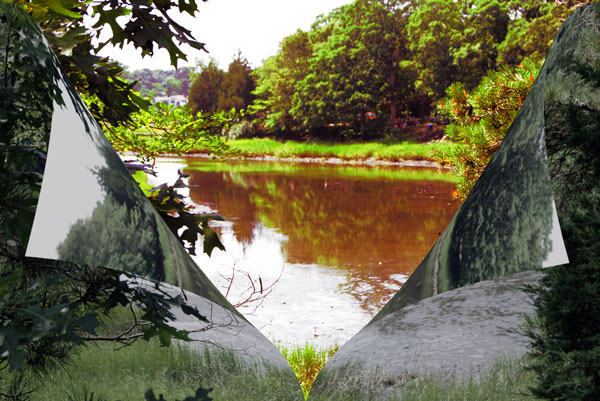 Step 14Можете да изсветлите с Dodge Tool и затъмните с Burn Tool отделни части от снимката. 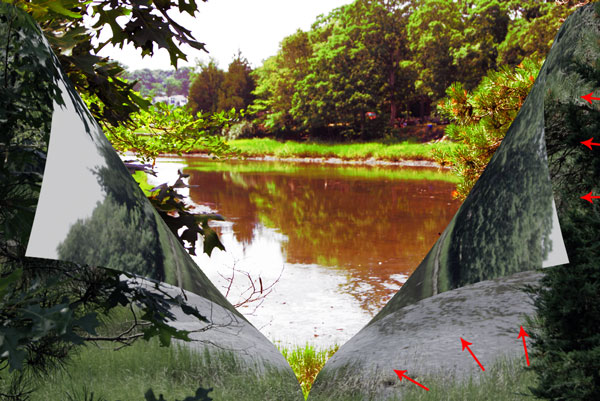 